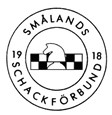 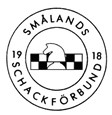  Styrelsen  Styrelsen 2019 har bestått av:  Ordförande: 	Lennart Beijer, Hultsfred Kassör:  		Jörgen Karlsson, VästervikSekreterare:  	Johanna Lundström, Algutsrum Ledamot:  	Isac Johansson, Värnamo Ledamot: 	Robert Johansson, Ljungby Samt suppleant: Jacob Flyckt, Jönköping Styrelsen har under 2019 haft 2 st. protokollförda möten. Övriga förtroendeposter:               Revisorer: Mikael Ohlsson, KalmarAndreas Råvik, Vaggeryd             Revisorsersättare:             Rolf Larsson, VästervikOrdförande har ordet…Schacklivet i Småland har sin gilla gång. De traditionella klubbarna deltar i Allsvenskan från division 3 upp till Elitnivå. Eksjö och Växjö är Smålands-distriktets trumfkort. Många klubbar försöker hålla igång klubbverksamheten med klubbmästerskap och ungdomsträning. Distriktets spelare, alla elo-nivåer, deltar i GP-tävlingar runt om i landet. Schack-SM är fortfarande årets höjdpunkt för många smålandsspelare.Det stora och viktigaste arbetet är emellertid aktiviteterna på våra grundskolor. Det handlar om bildande av skolklubbar, olika skolmästerskap och naturligtvis Schack4an. Sedan några år delar distriktet på kostnaderna för en konsulent (Mikael Lundström) med Halland och Sveriges Schackförbund. Det var en chansning, då vi inte visste hur det skulle fungera ekonomiskt. Vi kan idag konstatera att satsningen lyckades över hövan. Småland är idag ett av de stora ungdomsdistrikten vad gäller ungdomsmedlemmar, deltagande i nationella schack4anfinalen och antal skolklubbar! Även den ekonomiska delen har slagit väl ut.Det finns dock inget utrymme för att vila på arbetet. Stödet från regionerna bygger på ständigt hög nivå i ungdomsarbetet – vilket ställer krav på både konsulenten och de traditionella klubbarna. I sammanhanget vill jag därför trycka på behovet av att få med även Kronobergsregionen i skolschacksarbetet. Frågan om Kronoberg är definitivt högprioriterad.Den nya styrelsen har ett bra utgångsläge ekonomiskt. Det vi tvingas fundera på är hur vi utvecklar ungdomsschacket ytterligare och hur vi offensivt tar tillvara på den goda ekonomin.Lennart BeijerDistriktsmästerskap Seniorer 2019DM 2019 spelades som en del av Elite Chess Open segrare blev Bengt Lindberg, Växjö SK före Petro Golubka, Växjö SK och med Patrik Lindborg, Hultsfreds SK på en tredje plats.Distriktsmästerskap Blixtschack 2019Individuella DM i Blixtschack spelades i Oskarshamn med följande resultat:Franko Lukez, Nybro SS, 8pStefan Björklund, SS Kalmarunionen, 7,5pJörgen Karlsson, Västerviks ASK, 7pStefan Radovic, Västerviks ASK, 6pAbdulrazak Abdulrahim, Oskarshamns SS, 6pDejan, Rajcevski, Eksjö SK, 5,5pStefan Fransson, Oskarshamns SS, 5,5pJosip Vrabec, Oskarshamns SS, 5pPer Eriksson, SS Kalmarunionen, 5pMikael Ohlsson, SS Kalmarunionen, 5pDick Petersson, Eksjö SK, 5pHenrik Carlsson, Nybro SS, 5pRoger Karlsson, Eksjö SK, 4,5pKent-Åke Sköld, Hultsfreds SK, 4,5pLennart Andersson, Nybro SS, 4,5pRikard Unelius, SS Kalmarunionen, 4,5pKevin Söderberg, SS Kalmarunionen, 4,5pZaim Jelcinovic, Oskarshamns SS, 4pGunnar Forsberg, Eksjö SK, 4pLukas Spång, Oskarshamns SS, 4pVigor Lindblad, Eksjö SK, 4pSasa Milojevic, Oskarshamns SS, 4pMirsad Homovic, Oskarshamns SS, 4pMagnus Johansson, SS Kalmarunionen, 3pAlexandra Sandberg, Västerviks ASK, 3pOssian Krantz Thorsén, Västerviks ASK, 2pJohan Duvteg, Oskarshamns SS, 1pLagtävlingen:SS Kalmarunionen 11p, (22pp)Oskarshamns SS 11p (20,5pp)Nybro SS, 9p (18,5pp)Eksjö SK, 9p (18pp)Oskarshamns SS II, 7p Västerviks ASK, 6pLjungby SK, 3pOskarshamns SS III, 0pDistriktsmästerskap Snabbschack 2019Sommarcupen i Västervik var detsamma som Individuella DM i Snabbschack och för smålänningarna blev det följande resultat:Bengt Lindberg, Växjö SK, 7p Victor Nilsson, Västerviks ASK, 6pJörgen Karlsson, Västerviks ASK, 4,5pMikael Ohlsson, SS Kalmarunionen, 4pMirsad Homovic, Oskarshamns SS, 4pMax Wahlund, Linköpings ASS, 3,5p (ej med i DM)Håkan Lane, Ystad SS, 3,5p (ej med i DM)Josip Vrabec, Oskarshamns SS, 3,5pJakob Augustini, Västerviks ASK, 3,5pSten Larsson, Västerviks ASK, 3,5pRolf Larsson, Västerviks ASK, 3pCajsa Lindberg, SS Kalmarunionen, 2,5pOlov Giertz, Linköpings ASS, 2p (ej med i DM)Johan Franzén, Västerviks ASK, 1,5pNiklas Håkansson, SS Kalmarunionen, 1pSmåländskan Tyvärr lyckades vi inte med vår ambition att hålla igång småländskan 2018–19. Distriktsmästerskap Knattar, Miniorer och Juniorer. Tyvärr har det inte arrangerats något distriktsmästerskap för ungdomar 2019Distriktsmästerskap för Veteraner 2019Turneringen spelades som en del av Elite Chess Open och segrare blev Weine Nilsson, Jönköpings SS, med Bengt Wihlborn, Växjö SK, på andra plats och Jörgen Alfvén, Vaggeryds SK slutade trea.Schackbarometern 2018–19Kadetter (födda 2002–2004)Vigor Lindblad, Eksjö SK 75pCiclia Råvik, Vaggeryds SK, 50pFilip Milojevic, Oskarshamns SS, 48pLukas Lindborg, Växjö SK, 35pAdam Bjälesjö, Hultsfreds SK, 33pOmar Chami, Oskarshamns SS, 10pMiniorer (födda 2005–2007)Johannes Martin, Växjö SK, 80pHugo Karlsson, Eksjö SK, 70pAlexandra Sandberg, Västerviks ASK, 41pSara Lindeborg, Växjö SK, 32pMaria Ahlgren, Eksjö SK, 31pEmanuel Gabro, Jönköpings SS, 30pAbudy Awad, Eksjö SK, 17pCalerik James, Eksjö SK, 12pMosawer Kohistani, Eksjö SK, 12pRobin Alvarsson, Eksjö SK, 10pLuna Fransson, Växjö SK, 7pWilmer Hult, Hanemåla SK, 6pShayan Rahmati, Eksjö SK, 6pOscar Petersson Malmlöf, Hanemåla SK, 4pZakarias Råvik, Vaggeryds SK, 4pJulia Martin, Växjö SK, 4pNatalie Pantzer, Hanemåla SK, 3pEmmy Jansson, Hanemåla SK, 3pEbba Rådde, SS Kalmarunionen, 3pJakob Chukro, Jönköpings SS, 2pIda Alexandersson, Hanemåla SK, 2pNiklas Håkansson, SS Kalmarunionen, 2pAmmar Alkahil, Hanemåla SK, 1pViggo Hjelm, Ölands SS, 1pWilmer Odhén, Hanemåla SK, 1pTilda Arvidsson, Hanemåla SK, 1pMohamad Kher Alkhatibm, Vaggeryds SK, 1pKnattar (födda 2008-)Mate Nagy, Linköpings ASS, 75pPavle Milojevic, Oskarshamns SS, 53pViktor Nilsson, Ljungby SK, 51pLukas Turstam, Växjö SK, 50pFabian Andersson, Värnamo SS, 40pRagnar Jansson, Växjö SK, 15pIsak Andersson, Värnamo SS, 11pBenjamin Råvik, Vaggeryds SK, 7pEllen Gröning, SS Kalmarunionen, 6pVeronika Råvik, Vaggeryds SK, 4pNoah Woods, Jönköpings SS, 2pMohamad Khader Alkhatib, Vaggeryds SK, 2pSkolschack:Schack 4an:Schack 4an växer för varje år och fler och fler får lära sig spela schack. Sammanlagt i landskapet fick flera tusen fjärdeklassare besök och 1790 elever deltog i kommunfinaler och sedan 996 elever från 62 klasser i länsfinalerna. Sammanlagt deltog 15 klasser i riksfinalen där Gårdby skola, Mörbylånga, placerade sig bäst på 9:e plats bland 130 deltagande klasser.Jönköpings län:I Jönköpings län genomförde vi kommunfinaler i Aneby, Eksjö, Gislaved, Gnosjö, Habo, Jönköping, Nässjö, Sävsjö, Tranås, Vaggeryd och Värnamo. Sammanlagt deltog 783 elever i 41 klasser i kommunfinaler i länet och 273 elever från 18 klasser i länsfinalen. Segrare i länsfinalen blev Kålgårdsskolan.Aneby:1. Furulidskolan 4B 		274p2. Furulidskolan 4C               	238p3. Furulidskolan 4A		198p65 deltagare. Sammanlagt 5 klasser besöktes i kommunen.Eksjö:Hults skola		287pHöreda skola		249p26 deltagare. Sammanlagt besöktes 3 klasser i kommunen.Gislaved:Ängslyckans skola åk 3-4	387p18 deltagare. Sammanlagt besöktes 13 klasser i kommunen.Gnosjö:Bäckaskolan Blå		368pBäckaskolan Gul		347pEkbackens skola		344p43 deltagare. Sammanlagt besöktes 3 klasser i kommunen.Habo:Kråkerydsskolan		329pHagenskolan 4.2		173pHagenskolan 4.1		171p49 deltagare. Sammanlagt besöktes 3 klasser i kommunen.Jönköping:Österängsskolan	251pSlättesskolan		225pÖlmstad skola		213pÖxnehaga skola	140pKålgårdsskolan		126p135 deltagare. Sammanlagt besöktes 41 klasser besöktes sammanlagt i kommunenNässjö:Nyhemsskolan 4A		287pHandskerydskolan		265pNyhemsskolan 4B		264p76 deltagare. Sammanlagt besöktes 10 klasser i kommunen.Sävsjö:Hägneskolan		400p26 deltagare. Sammanlagt besöktes 3 klasser i kommunen.Tranås:Junkaremålsskolan 4G 	304pJunkaremålsskolan 4F	290pLinderås skola		283pGripenbergs skola 		200p52 deltagare. Sammanlagt besöktes 7 klasser i kommunen.Vaggeryd:Sörgårdsskolan		333pÖstra skolan 4C		301pFågelforsskolan		298pÖstra skolan 4D		290pÅkers skola		284pHjortsjöskolan 4A		275pHjortsjö skolan 4B		266p144 deltagare. Sammanlagt besöktes 7 klasser i kommunen.Värnamo:Trälleborgsskolan 4C	287pFryele skola 		284pBorbackaskolan 		282pTrälleborgsskolan 4A	280pTrälleborgsskolan 4B	271pBrearyds skola		257pRydaholmsskolan		219p139 deltagare. 16 klasser besöktes sammanlagt i kommunen.Kalmar län:I Kalmar län genomförde vi kommunfinaler i Borgholm, Emmaboda, Hultsfred, Högsby, Kalmar, Mönsterås, Mörbylånga, Nybro, Oskarshamn, Torsås, och Västervik. Sammanlagt deltog 846 elever från 49 klasser i kommunfinaler i länet. Kalmar län har vi delat i en länsfinal förr norr och en för söder. I den norra länsfinalen deltog 346 elever från 21 klasser och där stod Lindblomsskolan 4D. I länsfinalen i södra Kalmar län deltog 279 elever från 19 klasser och där stod Gårdby skola som segrare.Borgholm:Viktoriaskolan 4A	311pÅkerboskolan	309pViktoriaskolan 4B	280pKöpings skola	263p66 deltagare. Sammanlagt 5 klasser besökta i kommunen.Hultsfred:Lindblomsskolan 4D	253pLindblomsskolan 4C	248pLindblomsskolan 4B	238pJärnforsens skola		217pVenhagsskolan		210pVena skola		209pLindblomsskolan 4A	198pSilverdalens skola		196pEmådalsskolan		166p146 deltagare. Sammanlagt besöktes 9 klasser i kommunen.Högsby:Fagerhultsskolan		325pFröviskolan 4A		298pFröviskolan 4B		285p48 deltagare. Sammanlagt besöktes 3 klasser i kommunen.Mönsterås:Ljungnässkolan 		300p43 deltagare. Sammanlagt besöktes 3 klasser i kommunen.Mörbylånga:Färjestadens skola 4B	411pTorslunda skola		382pFärjestadens skola 4D	318p		Färjestadens skola 4C	313pFärjestadens skola 4A	282p88 deltagare. Sammanlagt besöktes 7 klasser i kommunen.Nybro:Nybro Montessoriskola	297Hanemålaskola 4A		294pFagerslättsskolan 4A	293pHanemåla skola 4B		291pÖrsjö skola		274pFagerslättskskolan 4B	244p105 deltagare. Sammanlagt besöktes 7 klasser i kommunen.Oskarshamn:Kristinebergsskolan 4C	222pKristinebergsskolan 4B	222pPåskallaviks skola		194pNorra skolan 4C		118p77 deltagare. Sammanlagt besöktes ett tiotal klasser i kommunen.Torsås:Torskolan  	313pBergkvara skola	313pSöderåkra skola	278p61 deltagare. Sammanlagt besöktes 3 klasser i kommunen.Västervik:Breviksskolan 4B		334pLidhemsskolan 4A		312pÖverums skola		251pLidhemsskolan 4B		248p79 deltagare. Sammanlagt besöktes 10 klasser i kommunen.Dessutom har 3 klasser i Emmaboda besökts.Kronobergs län:I Kronobergs län genomförde vi kommunfinaler i Alvesta, Lessebo, Växjö och Älmhult. Sammanlagt deltog 129 elever från 7 klasser i kommunfinaler i länet. I länsfinalen i Kronoberg län deltog 98 elever från 4 klasser och där stod Nöbbele skola, Växjö, som segrare.Alvesta:Grönkullaskolan		344p39 deltagare. Sammanlagt besöktes 4 klasser i kommunen.Lessebo:Kvarndammsskolan 4A	355pKvarndammsskolan 4B	308pKvarndammsskolan 4C	264p47 deltagare. Sammanlagt besöktes 3 klasser i kommunen.Växjö:Nöbbele skola		336p15 deltagare. Sammanlagt besöktes 15 klasser i kommunen.Älmhult:Gemöskolan 4B		322pGemöskolan 4A		318p36 deltagare. Sammanlagt besöktes 5 klasser i kommunen.Dessutom besöktes fyra klasser i Ljungby kommun, två klasser i Markaryds kommun, en klass i Tingsryds kommun och en klass i Uppvidinge kommun.Styrelsen 2019…………………………………………..	 ……………………………………………..Lennart Beijer, Ordförande	Johanna Lundström, Sekreterare…………………………………………..	……………………………………………….Jörgen Karlsson, Kassör		Isac Johansson, Ledamot……………………………………………		Robert Johansson, Ledamot	